1st AnnualNew Palestine Women’s WrestlingInvitationalSATURDAY NOVEMBER 27, 2021New Palestine High School 4485 S. Victory Dr. New Palestine, In. 46163REGISTRATION: Contact  Jason DeLois at Indianagirlswrestling@gmail.com with names and weights no later than Friday November 26 at 6pm.SCHEDULE​:   ​Doors at 7:30 am   Weigh-Ins 8-8:30 am   Wrestling 9 amWEIGHTS: 98,106,113,120,126,132,138,145,152,160,170,182,195,HWT 250ADMISSION:  $6 PER PERSON Children 6 and under are FREEENTRY FEE: $10 PER WRESTLER, $75 FOR 6 OR MOREContact Jason DeLois for payment arrangements at email above.AWARDS:  1st place medal,  2nd -4th  ribbons  Team trophy to highest scoring team with collective team pointsCONCESSIONS:  Will be provided by host school. (No coolers allowed)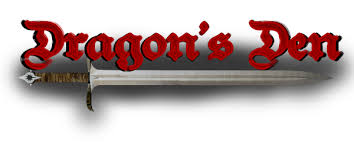 